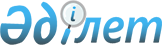 Об утверждении Положения Государственного учреждения "Отдел земельных отношений Талгарского района"Постановление акимата Талгарского района Алматинской области от 19 января 2016 года № 01-40. Зарегистрировано Департаментом юстиции Алматинской области 18 февраля 2016 года № 3734      В соответствии с подпунктом 8) статьи 18 Закона Республики Казахстан от 1 марта 2011 года "О государственном имуществе" и Указом Президента Республики Казахстан от 29 октября 2012 года № 410 "Об утверждении Типового положения государственного органа Республики Казахстан", акимат Талгарского района ПОСТАНОВЛЯЕТ:

      1. Утвердить Положение государственного учреждения "Отдел земельных отношений Талгарского района" согласно приложению к настоящему постановлению.

      2. Возложить на руководителя государственного учреждения "Отдел земельных отношений Талгарского района" Тыныбай Мақсата Молдашұлы опубликование настоящего постановления после государственной регистрации в органах юстиции в официальных и периодических печатных изданиях, а также на интернет-ресурсе, определяемом Правительством Республики Казахстани на интернет-ресурсе акимата района.

      3. Контроль за исполнением настоящего постановления возложить на руководителя аппарата акима района заместителя акима района Тойбаева Абдыгали Абдыхановича.

      4. Настоящее постановление вступает в силу со дня государственной регистрации в органах юстиции и вводится в действие по истечении десяти календарных дней после дня его первого официального опубликования.

 Положение о государственном учреждении "Отдел земельных отношений Талгарского района" 1. Общие положения      1. Государственное учреждение "Отдел земельных отношений Талгарского района" (далее – Отдел) является государственным органом Республики Казахстан, осуществляющее руководство в сфере земельных отношений на территории Талгарского района.

      2. Отдел ведомств не имеет.

      3. Отдел осуществляет свою деятельность в соответствии с Конституцией и законами Республики Казахстан, актами Президента и Правительства Республики Казахстан, иными нормативными правовыми актами, а также настоящим Положением.

      4. Отдел является юридическим лицом в организационно-правовой форме государственного учреждения, имеет печати и штампы со своим наименованием на государственном языке, бланки установленного образца, в соответствии с законодательством Республики Казахстан счета в органах казначейства.

      5. Отдел вступает гражданско-правовые отношения от собственного имени.

      6. Отдел имеет право выступать стороной гражданско-правовых отношений от имени государства, если оно уполномочено на это в соответствии с законодательством.

      7. Отдел по вопросам своей компетенции в установленном законодательством порядке принимает решения, оформляемые приказами руководителя Отделаи другими актами, предусмотренными законодательством Республики Казахстан.

      8. Структура и лимит штатной численности Отдела утверждаются в соответствии с действующим законодательством.

      9. Местонахождение юридического лица:индекс 041300, Республика Казахстан, Алматинская область, Талгарский район, город Талгар, улица Рыскулова, № 72.

      10. Полное наименование государственного органа: государственное учреждение "Отдел земельных отношений Талгарского района".

      11. Настоящее Положение является учредительным документом Отдела.

      12. Финансирование деятельности Отдела осуществляется из республиканского и местных бюджетов. 

      13. Отделу запрещается вступать в договорные отношения с субъектами предпринимательства на предмет выполнения обязанностей, являющихся функциями Отдела.

      Если Отделу законодательными актами предоставлено право осуществлять приносящую доходы деятельность, то доходы, полученные от такой деятельности, направляются в доход государственного бюджета.

 2. Миссия, основные задачи, функции, права и обязанности государственного органа      14. Миссия Отдела: реализация государственной политики в сфере регулирования земельных отношений.

      15. Задачи:

      1) установление оснований, условий и пределов возникновения, изменения и прекращения права собственности на земельный участок и права землепользования, порядка осуществления прав и обязанностей собственников земельных участков и землепользователей;

      2) регулирование земельных отношений в целях обеспечения рационального использования и охраны земель, воспроизводства плодородия почв, сохранения и улучшения природой среды;

      3) создание условий для равноправного развития всех форм хозяйствования;

      4) охрана прав на землю физических и юридических лиц и государства;

      5) создание и развитие рынка недвижимости;

      6) укрепление законности в области земельных отношений.

      16. Функции:

      1) подготовка предложений и проектов постановлений акимата Талгарского района по предоставлению, изъятию земельных участков и изменению их целевого назначения;

      2) подготовка предложений по выдаче разрешений акиматом Талгарского района на использование земельных участков для проведения изыскательских работ;

      3) подготовка предложений по резервированию земель;

      4) организация разработки проектов зонирования земель, проектов и схем по рациональному использованию земель; 

      5) подготовка предложений по переводу сельскохозяйственных угодий из одного вида в другой вид;

      6) организация проведения земельных торгов (аукционов, конкурсов) по району;

      7) составление баланса земель Талгарского района;

      8) выдача паспортов земельных участков сельскохозяйственного назначения;

      9) заключение договоров купли-продажи и договоров аренды земельного участка и временного безвозмездного землепользования и осуществление контроля за исполнением условий заключенных договоров;

      10) выявление бесхозяйных земельных участков и организация работы по постановке их на учет;

      11) подготовка предложений по принудительному отчуждению земельных участков для государственных нужд;

      12) определение делимости и неделимости земельных участков;

      13) утверждение кадастровой (оценочной) стоимости конкретных земельных участков, продаваемых в частную собственность государством;

      14) организация проведения землеустройства и утверждение землеустроительных проектов по формированию земельных участков;

      15) проведение экспертизы проектов и схем районного значения, затрагивающих вопросы использования и охраны земель;

      16) ведение учета собственников земельных участков и землепользователей, а также других субъектов земельных правоотношений;

      17) выявление земель, неиспользуемых и используемых с нарушением законодательства Республики Казахстан;

      18) осуществление иных функций, в соответствии с действующим законодательством Республики Казахстан;

      17. Права и обязанности:

      1) вносить на рассмотрение акима района и районного маслихата предложения по решению вопросов, относящихся к компетенции Отдела;

      2) запрашивать и получать в установленном законодательством порядке необходимую в своей деятельности информацию от государственных органов и иных организаций;

      3) осуществлять пользование имуществом, находящимся на праве оперативного управления;

      4) своевременно и качественно рассматривать обращения физических и юридических лиц;

      5) в пределах своей компетенции осуществлять иные права и обязанности, в соответствии с действующим законодательством Республики Казахстан.

 3. Организация деятельности государственного органа      18. Руководство Отделаосуществляется первым руководителем, который несет персональную ответственность за выполнение возложенных на Отдел задач и осуществление им своих функций. 

      19. Первый руководитель Отдела назначается на должность и освобождается от должности акимом Талгарского района.

      20. Первый руководитель Отдела не имеет заместителей.

      21. Полномочия первого руководителя Отдела:

      1) в пределах своей компетенции определяет обязанности и полномочия работников Отдела;

      2) в соответствии с действующим законодательством назначает и освобождает от должности работников Отдела; 

      3) в установленном законодательством порядке поощряет и налагает дисциплинарные взыскания на работников Отдела;

      4) в пределах своей компетенции издает приказы;

      5) в пределах своей компетенции представляет интересы Отдела в государственных органах и иных организациях;

      6) противодействует коррупции в Отделе с установлением за это персональной ответственности;

      7) осуществляет иные полномочия в соответствии с действующим законодательством Республики Казахстан.

      Исполнение полномочий первого руководителя Отдела в период его отсутствия осуществляется лицом, его заменяющим в соответствии с действующим законодательством.

 4. Имущество государственного органа      22. Отдел может иметь на праве оперативного управления обособленное имущество в случаях, предусмотренных законодательством.

      Имущество, Отдела формируется за счет имущества, переданного ему собственником, а так же имущества (включая денежные доходы), приобретенного в результате собственной деятельности и иных источников, не запрещенных законодательством Республики Казахстан.

      23. Имущество, закрепленное за Отделом, относится к коммунальной собственности.

      24. Отдел не вправе самостоятельно отчуждать или иным способом распоряжаться закрепленным за ним имуществом и имуществом, приобретенным за счет средств, выданных ему по плану финансирования, если иное не установлено законодательством. 

 5. Реорганизация и упразднение государственного органа      25. Реорганизация и упразднение Отделаосуществляются в соответствии с законодательством Республики Казахстан.


					© 2012. РГП на ПХВ «Институт законодательства и правовой информации Республики Казахстан» Министерства юстиции Республики Казахстан
				
      Аким района

Р. Садыкова
Приложение утвержденное постановлением акимата Талгарского района № 01-40 от "19"января 2016 года